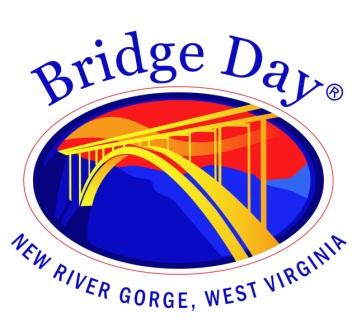 Bridge Day CommissionFayetteville Town Hall | July 19, 2023 at 1:30 pmMeeting AgendaCall to orderMinutes from June 21, 2023 - review and approvalOld BusinessReview and approve code of conduct for advisory representativesNew BusinessBridge Day Car ShowReport from BDC representativesAdjourn